Resoluciones #148 - #157Resoluciones #148 - #157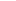 